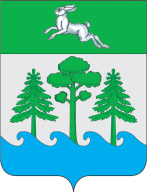 АДМИНИСТРАЦИЯ ГОРОДА КОНАКОВОП О С Т А Н О В Л Е Н И Е13.01.2014 г.                                  г. Конаково                                        № 6Об утверждении порядка отбора юридических лици предоставления юридическим лицам субсидий на поддержкусоциально значимых маршрутов пассажирского транспорта общего пользования в границах Муниципального образования«Городское поселение город Конаково»В соответствии со ст. 78 «Бюджетного кодекса Российской Федерации» № 145-ФЗ от 31.07.1998 г., Федеральным законом «Об общих принципах организации местного самоуправления в Российской Федерации» № 131-ФЗ от 06.10.2003г., Уставом Муниципального образования город Конаково Конаковского района Тверской области, руководствуясь Решением Совета депутатов города Конаково № 42 от 27.11.2013 г. «О бюджете городского поселения город Конаково на 2014 год и плановый период 2015-2016 годов».В целях создания условий для предоставления транспортных услуг населению и организации транспортного обслуживания населения в границах Муниципального образования «Городское поселение город Конаково»ПОСТАНОВЛЯЮ:Утвердить Порядок отбора юридических лиц и предоставления субсидий юридическим лицам (за исключением субсидий государственным (муниципальным) учреждениям) из бюджета городского поселения город Конаково, на поддержку социально значимых маршрутов пассажирского транспорта общего пользования в границах Муниципального образования «Городское поселение город Конаково» (Прилагается).Признать утратившим силу Постановление  администрации города Конаково № 8 от 14.01.2013г. «Об утверждении порядка отбора юридических лиц и предоставления субсидий юридическим лицам (за исключением субсидий государственным (муниципальным) учреждениям) из бюджета городского поселения город Конаково, на поддержку социально значимых маршрутов пассажирского транспорта общего пользования в границах Муниципального образования «Городское поселение город Конаково».Настоящее постановление вступает в силу со дня его принятия и подлежит опубликованию в общественно-политической газете «Конаковская панорама» и размещению в информационно-телекоммуникационной сети "Интернет" на официальном сайте органов местного самоуправления города Конаково.Контроль за исполнением настоящего постановления оставляю за собой. Глава администрациигорода Конаково                                                                                                           О.В. Шаталов Приложение к Постановлению Администрации города Конаково  № 6 от 13.01.2014 г.ПОРЯДОКОтбора юридических лиц и предоставления юридическим лицам субсидий из бюджета городского поселения город Конаково, на поддержку социально значимых маршрутов пассажирского транспорта общего пользования в границах Муниципального образования «Городское поселение город Конаково»1. Общие положения1. Настоящий Порядок разработан в соответствии с  Решением Совета депутатов города Конаково № 42 от 27.11.2013 г. «О бюджете городского поселения город Конаково на 2014 год и плановый период 2015-2016 годов», и определяет механизм предоставления из бюджета городского поселения город Конаково субсидий юридическим лицам – получателям субсидий, выполняющим пассажирские перевозки граждан на социально значимых маршрутах, утвержденных Решением Совета депутатов города Конаково № 62 от 05.03.2009 г. «Об утверждении перечня социально значимых маршрутов пассажирского транспорта в границах Муниципального образования «Городское поселение город Конаково», а также процедуру проведения отбора  юридических лиц.2. Цели, условия предоставления субсидий. Критерии отбора.2.1. Субсидии юридическим лицам (за исключением субсидий государственным (муниципальным) учреждениям) из бюджета городского поселения город Конаково на реализацию расходных обязательств Муниципального образования «Городское поселение город Конаково» по поддержке социально значимых маршрутов пассажирского автомобильного транспорта общего пользования в границах Муниципального образования «Городское поселение город Конаково», предоставляются в целях создания условий для предоставления транспортных услуг населению и организации транспортного обслуживания населения.    2.2. Предоставление субсидий юридическим лицам (за исключением субсидий государственным (муниципальным) учреждениям) обусловлено необходимостью оказания поддержки автотранспортным предприятиям по возмещению выпадающих доходов транспортным предприятиям от перевозки пассажиров с целью сохранения социально значимых маршрутов на территории городского поселения город Конаково. 2.3. Условиями предоставления и расходования субсидий юридическим лицам (за исключением субсидий государственным (муниципальным) учреждениям) являются:- включение маршрутов в перечень социально значимых маршрутов, утвержденных Решением Совета депутатов города Конаково № 62 от 05.03.2009 г. «Об утверждении перечня социально значимых маршрутов пассажирского транспорта в границах Муниципального образования «Городское поселение город Конаково»;- принятие администрацией города Конаково решения об определении автотранспортного предприятия для предоставления субсидий.2.4. Получателями субсидий могут являться юридические лица, оказывающие транспортные услуги по перевозке пассажиров, при соблюдении следующих условий: - наличие автомобильного парка, для осуществления пассажирских перевозок пассажирским транспортом по социально значимым маршрутам утвержденными Решением Совета депутатов города Конаково № 62 от 05.03.2009 г., в границах Муниципального образования «Городское поселение город Конаково»-  наличие договора с Территориальным отделом социальной защиты населения Конаковского района Тверской области «О предоставлении льготного проезда на основании единого социального проездного документа»;-  лицензия на осуществление перевозок пассажиров автомобильным транспортом;- производственно-технической базы для хранения, проведения технического обслуживания и ремонта автомобильного парка; - контроля технического состояния транспортных средств перед выездом на маршрут и при возвращении к месту стоянки; - моечной установки транспортных средств; - пункта медицинского контроля; 2.5. Не проведение процедуры ликвидации в отношении юридического лица, отсутствие решений арбитражных судов о признании их несостоятельными (банкротами) и об открытии конкурсного производства.3. Процедура проведения отбора3.1. Отбор юридического лица, претендующего на получение субсидии, проводится комиссией, которая является коллегиальным органом численностью не менее пяти человек состоящей из представителей структурных подразделений администрации города Конаково, а также представителей , МКУ «ЦАР», МУ «ЖКХ» МО «Городское поселение город Конаково» и Совета депутатов города Конаково. Численный и персональный состав комиссии утверждается Распоряжением  администрации города Конаково.3.2. Юридические лица, оказывающие транспортные услуги, по перевозке пассажиров и претендующие на получение субсидии, представляют в Администрацию города Конаково документы, подтверждающие соответствие критериям, установленных пунктами 2.4., 2.5., в течение 10 рабочих дней с момента опубликования настоящего Постановления.    3.3. Комиссия рассматривает, представленные юридическими лицами, документы подтверждающие выполнение условий   указанных в п. 2.4, 2.5. настоящего порядка, в течение 5 рабочих дней с момента окончания срока поступления документов в  администрацию города Конаково. Ответственность за достоверность предоставленных документов возлагается на получателей Субсидий.3.4. Решение комиссии принимаются простым большинством голосов, и является правомочным при наличии не менее 2/3 от установленного числа членов комиссии. 3.5. Результаты решения комиссии оформляются протоколами и подписываются всеми членами комиссии, принявшими участие в голосовании. На основании подписанных протоколов, администрация города Конаково издает распоряжение об определении юридического лица для предоставлении субсидий, и в течение 3 рабочих дней, направляет в адрес юридического лица прошедшего отбор, проект Договора о предоставлении субсидий на поддержку социально значимых маршрутов пассажирского транспорта общего пользования в границах  Муниципального образования «Городское поселение город Конаково».Порядок предоставления субсидий, контроль за их использованием, представление отчетности.4.1. Предоставление субсидий по поддержке социально значимых маршрутов пассажирского транспорта общего пользования, направленных на возмещение выпадающих доходов транспортным предприятиям от перевозки пассажиров на социально значимых маршрутах, осуществляется в соответствии с заключенным договором о предоставлении субсидий между администрацией города Конаково и юридическим лицом прошедшим отбор.4.2.  Администрация города Конаково осуществляет перечисление субсидий в пределах лимитов расходных обязательств в соответствии с заключенным договором, на расчетный счет, юридического лица прошедшего отбор, указанный в договоре.4.3. Юридическое лицо, прошедшее отбор представляет в администрацию города Конаково: 1) Ежемесячно до 17-го числа месяца, следующего за отчетным-  акты об оказанных услугах в отчетный период; - расчеты по суммам возмещения выпадающих доходов за прошедший месяц. 4.4. Получатель субсидий несет ответственность за достоверность представляемой информации.4.5. Контроль за целевым использованием субсидий выделенных на возмещение выпадающих доходов автотранспортной организацией от перевозки пассажиров на социально значимых  маршрутах, осуществляется в установленном порядке отделом бухгалтерского учета и отчетности администрации города Конаково, в соответствии с действующим законодательством Российской Федерации. Порядок возврата субсидий в случае нарушения условий,установленных при их предоставлении5.1.   В случае предоставления документов, содержащих недостоверные сведения, неисполнения или ненадлежащего исполнения обязательств по договору о предоставлении субсидий, невыполнение получателем субсидий условий раздела 2 настоящего Порядка, расторжения договора о предоставлении Субсидий, в иных случаях, предусмотренных действующим законодательством, Субсидии подлежат возврату в бюджет городского поселения город КонаковоРешение о прекращении предоставления Субсидий и (или) возврате принимает администрация города Конаково. Возврат осуществляется путем перечисления денежных средств юридическим лицом на лицевой счет администрации города Конаково. 5.2. При отказе от добровольного возврата Субсидий они взыскиваются Администрацией города Конаково в судебном порядке в соответствии с действующим законодательством